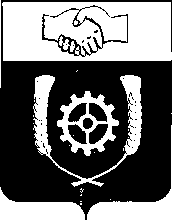     РОССИЙСКАЯ ФЕДЕРАЦИЯ                                    АДМИНИСТРАЦИЯ МУНИЦИПАЛЬНОГО РАЙОНА                КЛЯВЛИНСКИЙ             Самарской области              ПОСТАНОВЛЕНИЕ16.12.2022г. №489Об утверждении Основных направлений долговой политики муниципального района Клявлинский Самарской области  на 2023 год и плановый период 2024 и 2025 годовВ соответствии с  Бюджетным кодексом Российской Федерации,  руководствуясь статьей 44  Устава муниципального района Клявлинский Самарской области, Администрация муниципального района Клявлинский ПОСТАНОВЛЯЕТ:
       1. Утвердить прилагаемые Основные направления долговой политики муниципального района Клявлинский  Самарской области на 2023 год и плановый период 2024 и 2025 годов.2. Контроль  за  исполнением настоящего постановления возложить на заместителя Главы района по экономике и финансам  Буравова В.Н. 3.Разместить настоящее постановление на официальном сайте администрации муниципального района Клявлинский  в сети Интернет.4.Настоящее постановление вступает в силу с 01.01.2023 года. Шамкина Л.ИУтвержденоПостановлением Администрации муниципального района КлявлинскийСамарской области от 16.12.2022г. №489 Основные направления долговой политики муниципального района Клявлинский Самарской области на 2023 год и плановый период 2024 и 2025 годовI. Общие положения
      Основные направления долговой политики муниципального района Клявлинский Самарской области на 2023 год и плановый период 2024 и 2025 годов определяют цели и приоритеты деятельности Администрации муниципального района Клявлинский Самарской области и МКУ «Управление финансами муниципального района Клявлинский Самарской области» в области управления муниципальным долгом. Основные направления долговой политики муниципального района Клявлинский Самарской области на 2023 год и плановый период 2024 и 2025 годов разработаны с целью обеспечения потребности муниципалитета в заемных средствах, своевременного и полного исполнения муниципальных долговых обязательств, минимизации расходов на обслуживание муниципального долга, поддержания объема и структуры обязательств, исключающих их неисполнение.II. Итоги реализации долговой политики
       Долговая политика муниципального района Клявлинский реализуется с учетом мероприятий, предусмотренных муниципальной программой "Управление муниципальными финансами и развитие межбюджетных отношений на 2018-2026 годы".
Динамика показателей долговой политики за 2020-2021 годы:

      В целом проводимая долговая политика позволяет сохранять сбалансированность и устойчивость бюджета муниципального района Клявлинский Самарской области.   
По итогам 2022 года ожидается выполнение в полном объеме долговых обязательств, принятых муниципальным образованием.III. Основные факторы, определяющие характер и направления долговой политики     Характер и основные направления долговой политики муниципального района Клявлинский Самарской области определяются экономической ситуацией, сложившейся как на территории Самарской области, так и в целом по Российской Федерации, требованиями бюджетного законодательства.     Основным направлением реализации долговой политики остается рефинансирование муниципального долга при сохранении среднего уровня долговой устойчивости и умеренной долговой нагрузки.      С 1 января 2021 года в отношении муниципальных районов вступили в силу положения Бюджетного кодекса Российской Федерации, в соответствии с которыми муниципалитеты в зависимости от состояния долговой устойчивости классифицируются по группам риска: заемщики с высоким, средним и низким уровнем долговой устойчивости. Классификация муниципальных образований по группам риска станет основанием для предъявления к ним тех или иных требований в зависимости от уровня долговой устойчивости.       Оценка состояния долговой устойчивости муниципального района Клявлинский Самарской области, проведенная Министерством управления финансами Самарской области с использованием утвержденных показателей на основе фактических данных по итогам 2021 года и плановых бюджетных показателей Самарской области текущего финансового года по данным решения  о бюджете в редакции на 1 августа 2022 года, свидетельствует о среднем уровне рисков (группа со средним уровнем долговой устойчивости). Муниципальному району Клявлинский Самарской области необходимо обеспечить в предстоящий трехлетний период сохранение достигнутых показателей долговой устойчивости, предусматривающих отнесение региона к группе со средней долговой устойчивостью.      Вышеназванные направления учитываются при формировании показателей решения о местном бюджете на очередной финансовый год и плановый период в части параметров муниципального долга.IV. Цели и задачи долговой политики       Основные цели долговой политики муниципального района Клявлинский Самарской области - недопущение рисков возникновения кризисных ситуаций при исполнении местного бюджета, поддержание муниципального долга района в объеме, обеспечивающем возможность гарантированного выполнения долговых обязательств, сохранение позиции района в группе муниципальных образований со средним уровнем долговой устойчивости.       Основными задачами долговой политики муниципального района Клявлинский Самарской области являются:-  проведение эффективной долговой политики, ориентированной на среднесрочные и долгосрочные заимствования и равномерное распределение нагрузки по погашению долговых обязательств;-   сохранение структуры муниципального  долга муниципального района Клявлинский Самарской области с целью минимизации стоимости его обслуживания;-  обеспечение исполнения долговых обязательств в полном объеме и в установленные сроки;-  поддержание присвоенного рейтинга долговой устойчивости и создание предпосылок для его повышения;-  укрепление репутации муниципального района Клявлинский Самарской области в качестве надежного заемщика.  V. Инструменты реализации долговой политики
       Основными инструментами реализации долговой политики муниципального района Клявлинский Самарской области в 2023 - 2025 годах будут являться муниципальные заимствования, привлекаемые в целях погашения долговых обязательств и (или) финансирования дефицита местного бюджета. 1) привлечение бюджетных кредитов из областного бюджета для замещения кредитов от кредитных организаций в целях сокращения расходов на обслуживание муниципального долга;
2) привлечение кредитов от кредитных организаций в валюте Российской Федерации.
Ключевой задачей на данном этапе является обеспечение привлечения в бюджет района кредитов от кредитных организаций по ставкам на уровне не более чем уровень ключевой ставки, установленный Центральным банком Российской Федерации, увеличенный на 1% годовых. VI. Анализ рисков для бюджета муниципального района Клявлинский Самарской области, возникающих в процессе управления муниципальным долгом
     Основными рисками при реализации долговой политики муниципального района Клявлинский Самарской области на 2023 год и на плановый период 2024 и 2025 годов являются:1) риск не достижения утвержденных годовых объемов поступлений налоговых и неналоговых доходов бюджета муниципального района Клявлинский Самарской области;
2) процентный риск - вероятность увеличения суммы расходов бюджета муниципального района Клявлинский Самарской области на обслуживание муниципального долга вследствие увеличения Центробанком России ключевой ставки и (или) роста объемов привлечения кредитов от кредитных организаций для выполнения расходных обязательств;
3) риск рефинансирования - вероятность того, что муниципальный район Клявлинский Самарской области не сможет осуществить на приемлемых условиях новые заимствования для погашения существующего муниципального долга и в результате будет вынужден использовать доходы местного бюджета для погашения долговых обязательств;2. Основными мерами, принимаемыми в отношении управления рисками, связанными с реализацией долговой политики, являются:
1) осуществление достоверного прогнозирования доходов бюджета муниципального района Клявлинский Самарской области и поступлений по источникам финансирования дефицита бюджета муниципального района Клявлинский Самарской области;
2) принятие взвешенных и экономически обоснованных решений по принятию долговых обязательств муниципальным образованием.VII. Целевые индикаторы реализации долговой политики
      В соответствии с целевыми ориентирами долговой политики в 2023 - 2025 годах определены следующие целевые индикаторы результативности проводимой долговой политики:И.о.Главы муниципального района Клявлинский                                         П.Н.Климашов на
01.01.2021 г.на
01.01.2021 г.на
01.01.2021 г.на
01.01.2022 г.Муниципальный долг, тыс.руб.71 780,071 780,071 780,067 437,0в том числе:Кредиты кредитных организаций в валюте РФ, тыс.руб.----Бюджетные кредиты от других бюджетов бюджетной системы Российской Федерации, тыс.руб.71 780,071 780,071 780,067 437,0Отношение объема муниципального долга к объему доходов бюджета муниципального района Клявлинский без учета безвозмездных поступлений, %63,263,263,288,5Расходы на обслуживание муниципального долга, тыс. руб.808,524808,524808,524889,677Доля расходов на обслуживание муниципального долга в расходах бюджета муниципального района Клявлинский Самарской области, за исключением расходов за счет субвенций от других бюджетов бюджетной системы Российской Федерации, %0,340,340,340,37N п/пЦелевой индикаторЕдиницы
измеренияЗначения целевых индикаторовЗначения целевых индикаторовЗначения целевых индикаторовЗначения целевых индикаторовЗначения целевых индикаторовN п/пЦелевой индикаторЕдиницы
измерения2023 г.2023 г.2024 г.2024 г.2025 г.1Показатель "Объем муниципального долга муниципального района  Клявлинский к общему объему доходов местного бюджета без учета безвозмездных поступлений»%< 80< 80< 80< 80< 802.Показатель "Доля расходов на обслуживание муниципального долга муниципального района Клявлинский Самарской области в общем объеме расходов местного бюджета, за исключением объема расходов, которые осуществляются за счет субвенций, предоставляемых из бюджетов бюджетной системы Российской Федерации"%< 5< 5< 5< 5< 53.Показатель "Годовая сумма платежей по погашению и обслуживанию муниципального долга муниципального района Клявлинский Самарской области, возникшего по состоянию на 1 января очередного финансового года, без учета платежей, направляемых на досрочное погашение долговых обязательств со сроками погашения после 1 января года, следующего за очередным финансовым годом, к общему объему налоговых и неналоговых доходов местного бюджета и дотаций из бюджетов бюджетной системы Российской Федерации"%< 20< 20< 20< 20< 204.Наличие просроченных платежей по погашению муниципального долгада/нетнетнетнетнетнет5.Наличие просроченных платежей по обслуживанию муниципального долгада/нетнетнетнетнетнет